As required by the Office of the Institutional Review Board policy for Principal Investigator Eligibility, the following person requests approval to serve as Principal Investigator on the specified IRB project:Principal Investigator Eligibility RequestUse this form to request Principal Investigator Eligibility for a project from the UNM IRB.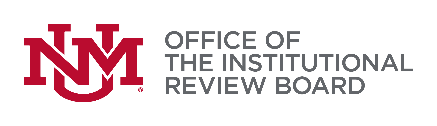 1805 Sigma Chi NE | Tel: (505) 277-2644 
Website: irb.unm.edu | Email: IRBMainCampus@unm.eduProject Identification Project Identification Project Identification Project Identification Project Identification Project Identification  To be completed by the individual requesting PI Eligibility* Name:* Email:* Department:  * Department:  * Phone:* University Status (e.g. tenure track or visiting faculty, instructor, staff, etc.):* University Status (e.g. tenure track or visiting faculty, instructor, staff, etc.):* University Status (e.g. tenure track or visiting faculty, instructor, staff, etc.):* University Status (e.g. tenure track or visiting faculty, instructor, staff, etc.):* The individual requesting Principal Investigator privileges for this project is:(select one)* The individual requesting Principal Investigator privileges for this project is:(select one)* The individual requesting Principal Investigator privileges for this project is:(select one) UNM Main and Branch Campus staff employee without a LAT and research activities are within the scope of the individual’s job responsibilities UNM Main and Branch Campus staff employee without a LAT and research activities are within the scope of the individual’s job responsibilities UNM Main and Branch Campus staff employee without a LAT and research activities are within the scope of the individual’s job responsibilities UNM Main and Branch Campus staff employee without a LAT and research activities are within the scope of the individual’s job responsibilities* The individual requesting Principal Investigator privileges for this project is:(select one)* The individual requesting Principal Investigator privileges for this project is:(select one)* The individual requesting Principal Investigator privileges for this project is:(select one) UNM Main and Branch Campus faculty employee who is 0.25 FTE or less UNM Main and Branch Campus faculty employee who is 0.25 FTE or less UNM Main and Branch Campus faculty employee who is 0.25 FTE or less UNM Main and Branch Campus faculty employee who is 0.25 FTE or less* The individual requesting Principal Investigator privileges for this project is:(select one)* The individual requesting Principal Investigator privileges for this project is:(select one)* The individual requesting Principal Investigator privileges for this project is:(select one) Unpaid faculty, emeritus faculty or visiting scholar from other institution conducting UNM engaged research Unpaid faculty, emeritus faculty or visiting scholar from other institution conducting UNM engaged research Unpaid faculty, emeritus faculty or visiting scholar from other institution conducting UNM engaged research Unpaid faculty, emeritus faculty or visiting scholar from other institution conducting UNM engaged research* The individual requesting Principal Investigator privileges for this project is:(select one)* The individual requesting Principal Investigator privileges for this project is:(select one)* The individual requesting Principal Investigator privileges for this project is:(select one) Other - Specify:       Other - Specify:       Other - Specify:       Other - Specify:      * Title of the project:* Title of the project:* Title of the project:* Reason for this request:Limit 500 characters* Reason for this request:Limit 500 characters* Reason for this request:Limit 500 characters* List qualifications and any credentialing required to serve as PI on a human research project:Limit 500 characters* List qualifications and any credentialing required to serve as PI on a human research project:Limit 500 characters* List qualifications and any credentialing required to serve as PI on a human research project:Limit 500 charactersDepartment Chair/Director or Designee AuthorizationDepartment Chair/Director or Designee AuthorizationTo be completed by the Department Chair/Center DirectorTo be completed by the Department Chair/Center DirectorTo be completed by the Department Chair/Center DirectorAs Department Chair/Center Director, I recommend that the above named individual be approved to serve a Principal Investigator on this project, and certify that I agree to assume all responsibilities, including financial, for this project if the named Principal Investigator fails to complete their responsibilities related to human research and the Office of the IRB.  I further certify that this individual is qualified to serve as PI on this project and that they have the appropriate credentials and experience to do so.As Department Chair/Center Director, I recommend that the above named individual be approved to serve a Principal Investigator on this project, and certify that I agree to assume all responsibilities, including financial, for this project if the named Principal Investigator fails to complete their responsibilities related to human research and the Office of the IRB.  I further certify that this individual is qualified to serve as PI on this project and that they have the appropriate credentials and experience to do so.As Department Chair/Center Director, I recommend that the above named individual be approved to serve a Principal Investigator on this project, and certify that I agree to assume all responsibilities, including financial, for this project if the named Principal Investigator fails to complete their responsibilities related to human research and the Office of the IRB.  I further certify that this individual is qualified to serve as PI on this project and that they have the appropriate credentials and experience to do so.As Department Chair/Center Director, I recommend that the above named individual be approved to serve a Principal Investigator on this project, and certify that I agree to assume all responsibilities, including financial, for this project if the named Principal Investigator fails to complete their responsibilities related to human research and the Office of the IRB.  I further certify that this individual is qualified to serve as PI on this project and that they have the appropriate credentials and experience to do so.As Department Chair/Center Director, I recommend that the above named individual be approved to serve a Principal Investigator on this project, and certify that I agree to assume all responsibilities, including financial, for this project if the named Principal Investigator fails to complete their responsibilities related to human research and the Office of the IRB.  I further certify that this individual is qualified to serve as PI on this project and that they have the appropriate credentials and experience to do so.* Signature* Signature* Signature* Signature* Date* Full Name* Title* Title* Department / Center* Department / CenterUNM IRB AuthorizationUNM IRB AuthorizationUNM IRB AuthorizationUNM IRB AuthorizationUNM IRB AuthorizationUNM IRB AuthorizationThe above named individual has been granted approval to serve as Principal Investigator on this project.The above named individual has been granted approval to serve as Principal Investigator on this project.The above named individual has been granted approval to serve as Principal Investigator on this project.The above named individual has been denied approval to serve as Principal Investigator on this project.The above named individual has been denied approval to serve as Principal Investigator on this project.The above named individual has been denied approval to serve as Principal Investigator on this project.Linda Mayo* Signature of Director, Human Research Protections Program* Signature of Director, Human Research Protections Program* Signature of Director, Human Research Protections Program* Signature of Director, Human Research Protections ProgramDate* Printed Name